Teach Me How to Solve It!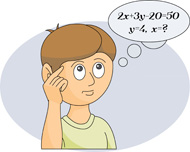 Learning Goal: We can demonstrate and apply knowledge of algebraic expressions and algebraic equations in a variety of ways. We can clearly and effectively communicate our understanding through media.Task: As a group, you will be creating a song and accompanying music video with the purpose of demonstrating your knowledge of Algebra. The song/video should also serve as an educational tool for other Grade 8 students. Requirements:The song/video must include the following topics:What is an expression?Translating words to expressions and expressions to wordsCreating expressions for word problemsEvaluating expressionsWhat is an equation?Solving equations using inspectionSolving equations using systematic trialSolving equations using graphsSolving equations by balancingCreating equations for word problemsCreating word problems for equationsThe song/video should be 6 minutes or less. Each person must contribute in each of the required areas. Simply performing what your group tells you to without actually being involved in creating the material will result in an R.Success Criteria:We can translate, create, and evaluate algebraic expressionsWe can demonstrate our understanding of expressions in a creative wayWe can solve algebraic equations in a variety of waysWe can create algebraic equations and word problemsWe can demonstrate our understanding of equations in a creative wayWe can explain and communicate in a clear and thorough wayWe can create an innovative, polished piece of media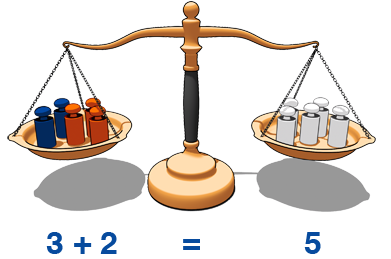 